razredOpomba: Sredstva za nakup učbeniških gradiv (učbenikov in delovnih zvezkov) za učence 1. razredov krije Ministrstvo za izobraževanje, znanost in šport, zato staršem zgoraj omenjenega kompleta ni treba kupiti. Učenci bodo prejeli komplet v šoli, in sicer prvi dan pouka. Če boste omenjeni komplet in delovni zvezek za opismenjevanje kupili sami, vam šola ne more povrniti sredstev za nakup.Ostale potrebščine za 1. razred, ki jih kupite starši sami, so: SLJ: zvezek veliki A4 brezčrtni 52-listni, zvezek Lili in Bine črtni z vajami (EAN 3831075922067)MAT: zvezek veliki A4 1 cm karo 52-listni (svetujemo TAKO LAHKO), ravnilo – mala šablonaSPO: zvezek veliki A4 brezčrtniLUM: risalni blok s trdimi platnicami, 3 svinčniki HB, voščene barvice 12 kos, barvni svinčniki (najmanj 12 kos, svetujemo ergosoft), škarje, lepilo (trdo, ne v stiku in ne tekoče), kolaž papir, debelejši ploščati čopič ter tanjši ploščati čopič, vodene barvice, paleta, flomastri 12 kos, bombažna krpicaN2A – Neobvezni izbirni predmet ANGLEŠČINA: zvezek veliki A4 brezčrtni, barviceOSTALE POTREBŠČINE: šilček, peresnica, nedrseči šolski copati, mapa z elastiko, šolska torba, športna oprema, vrečka iz blagaPODALJŠANO BIVANJE: zvezek veliki A4 brezčrtni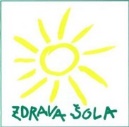 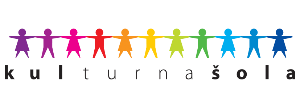 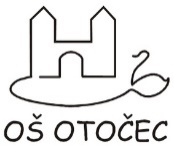 OSNOVNA ŠOLA OTOČECŠolska cesta 20, 8222 OtočecT (07) 30 999 00 R (07) 30 999  (07) 30 999 02tajnistvo@os-otocec.siPREDMETUČBENIKI IZ USDELOVNI ZVEZKICENA (v evrih)SLJ, MAT, SPO/Lili in Bine: Novi prijatelji 1, medpredmetni posebni komplet samostojnih delovnih zvezkov za slovenščino, matematiko in spoznavanje okolja za 1. razred s kodo in prilogami +1. del delovnega zvezka za opismenjevanje, Založba Rokus Klett, d. o. o., ISBN/EAN 383006462263735,00 EUR